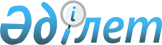 Об утверждении форм проверочных листов в сфере частного предпринимательства по оказанию медицинских услуг, обращению лекарственных средств, изделий медицинского назначения и медицинской техники
					
			Утративший силу
			
			
		
					Совместный приказ Министра здравоохранения Республики Казахстан от 3 сентября 2012 года № 608 и Министра экономического развития и торговли Республики Казахстан от 3 октября 2012 года № 283. Зарегистрирован в Министерстве юстиции Республики Казахстан 8 ноября 2012 года № 8068. Утратил силу совместным приказом Министра здравоохранения и социального развития Республики Казахстан от 29 июня 2015 года № 538 и и.о. Министра национальной экономики Республики Казахстан от 30 июня 2015 года № 490      Сноска. Утратил силу совместным приказом Министра здравоохранения и социального развития РК от 29.06.2015 № 538 и и.о. Министра национальной экономики РК от 30.06.2015 № 490 (вводится в действие по истечении десяти календарных дней после дня его первого официального опубликования).Пресс-релиз      

      В соответствии с пунктом 5 статьи 19 Кодекса Республики Казахстан от 18 сентября 2009 года «О здоровье народа и системе здравоохранения», статьей 15 Закона Республики Казахстан от 6 января 2011 года «О государственном контроле и надзоре в Республике Казахстан», ПРИКАЗЫВАЕМ:



      1. Утвердить прилагаемые:



      1) формы проверочных листов в сфере частного предпринимательства по оказанию медицинских услуг согласно приложению 1 к настоящему приказу;



      2) формы проверочных листов в сфере частного предпринимательства по обращению лекарственных средств, изделий медицинского назначения и медицинской техники согласно приложению 2 к настоящему приказу.



      2. Комитету контроля медицинской и фармацевтической деятельности Министерства здравоохранения Республики Казахстан (Байсеркин Б.С.) обеспечить:



      1) государственную регистрацию настоящего приказа в Министерстве юстиции Республики Казахстан;



      2) опубликование настоящего приказа на официальном интернет-ресурсе Министерства здравоохранения Республики Казахстан.



      3. Департаменту юридической службы Министерства здравоохранения Республики Казахстан (Данаева Ж.Ж.) обеспечить официальное опубликование настоящего приказа после его государственной регистрации в Министерстве юстиции Республики Казахстан.



      4. Признать утратившим силу совместный приказ Министра здравоохранения Республики Казахстан от 30 марта 2011 года № 159 и Министра экономического развития и торговли Республики Казахстан от 5 апреля 2011 года № 89 «Об утверждении форм проверочных листов в сфере частного предпринимательства по оказанию медицинских услуг, обращению лекарственных средств, изделий медицинского назначения и медицинской техники» (зарегистрирован в Реестре государственной регистрации нормативных правовых актов Республики Казахстан 3 мая 2011 года под № 6937, опубликован в газете «Юридическая газета» от 2 июня 2011 года № 76 (2066); от 3 июня 2011 г. № 77 (2067).



      5. Контроль за исполнением настоящего приказа возложить на вице-министра здравоохранения Республики Казахстан Байжунусов Э.А.



      6. Настоящий приказ вводится в действие по истечении десяти календарных дней после его первого официального опубликования.

Приложение 1            

к совместному приказу        

Министра здравоохранения       

Республики Казахстан          

от 3 сентября 2012 года № 608    

и Министра экономического развития

и торговли Республики Казахстан   

от 3 октября 2012 года № 283     

Форма           

Проверочный лист для субъектов частного предпринимательства,

оказывающих амбулаторно-поликлиническую помощь

и имеющих прикрепленное населениеМесто составления ____________ Дата «__» _________ 201_____ г.

Наименование органа _______________________________________

Акт о назначении проверки _________________________________

                                      (№, дата)

Наименование субъекта _____________________________________

Юридический адрес субъекта ________________________________

Адрес места нахождения объекта ____________________________

Руководитель организации __________________________________

Примечание: ВИЧ – вирус иммунодефицита человека,

            ПМСП – первичная медико-санитарная помощь,

            ГОБМП – гарантированный объем бесплатной медицинской помощи.

Форма            

Проверочный лист для субъектов частного предпринимательства,

оказывающих амбулаторно-поликлиническую помощьМесто составления ____________ Дата «__» ________ 201____ г

Наименование органа _____________________________________ 

Акт о назначении проверки _______________________________ 

                                      (№, дата)

Наименование субъекта ___________________________________ 

Юридический адрес субъекта ______________________________ 

Адрес места нахождения объекта __________________________ 

Руководитель организации ________________________________ 

Примечание: ВИЧ – вирус иммунодефицита человека.

Форма         

Проверочный лист для субъектов частного предпринимательства,

оказывающих профильную медицинскую помощьМесто составления ____________ Дата «__» _____ 201 ___ г

Наименование органа _____________________________________ 

Акт о назначении проверки _______________________________ 

                                      (№, дата)

Наименование субъекта ___________________________________ 

Юридический адрес субъекта ______________________________ 

Адрес места нахождения объекта __________________________ 

Руководитель организации ________________________________ 

Примечание: ВИЧ – вирус иммунодефицита человека

Форма             

Проверочный лист для субъектов частного предпринимательства, оказывающих стоматологическую помощьМесто составления ____________ Дата «__» _____ 201 ___ г

Наименование органа _____________________________________ 

Акт о назначении проверки _______________________________ 

                                      (№, дата)

Наименование субъекта ___________________________________ 

Юридический адрес субъекта ______________________________ 

Адрес места нахождения объекта __________________________ 

Руководитель организации ________________________________ 

Примечание: ВИЧ – вирус иммунодефицита человека.

Форма             

Проверочный лист в сфере частного предпринимательства

для медицинских организаций, оказывающих скорую медицинскую помощьМесто составления ____________ Дата «__» _____ 201 ___ г

Наименование органа _____________________________________ 

Акт о назначении проверки _______________________________ 

                                      (№, дата)

Наименование субъекта ___________________________________ 

Юридический адрес субъекта ______________________________ 

Адрес места нахождения объекта __________________________ 

Руководитель организации ________________________________ 

Форма          

Проверочный лист в сфере частного предпринимательства

для медицинских организаций, оказывающих стационарную и стационарозамещающую помощьМесто составления ____________ Дата «__» _____ 201 ___ г

Наименование органа _____________________________________ 

Акт о назначении проверки _______________________________ 

                                      (№, дата)

Наименование субъекта ___________________________________ 

Юридический адрес субъекта ______________________________ 

Адрес места нахождения объекта __________________________ 

Руководитель организации ________________________________ 

Примечание: ВИЧ – вирус иммунодефицита человека,

            ГОБМП – гарантированный объем бесплатной медицинской помощи.

Приложение 2          

к совместному приказу       

Министра здравоохранения     

Республики Казахстан      

от 3 сентября 2012 года № 608

и Министра экономического развития

и торговли Республики Казахстан

от 3 октября 2012 года № 283 

Форма         

Проверочный лист для субъектов частного предпринимательства

для проверки медицинских организаций по вопросам лекарственного обеспеченияМесто составления ____________ Дата «__» _____ 201 ___ г

Наименование органа _____________________________________ 

Акт о назначении проверки _______________________________ 

                                      (№, дата)

Наименование субъекта ___________________________________ 

Юридический адрес субъекта ______________________________ 

Адрес места нахождения объекта __________________________ 

Руководитель организации ________________________________       Отметка руководителя проверяемого объекта о получении проверочного листа:

      «___» ________ 201 ___ г. ___________________________

                               (Ф.И.О., должность, подпись)      М.П.Дата и подпись государственного инспектора,

вручившего проверочный лист:

__________________________________________

      (Ф.И.О., должность, подпись)

«__» ________ __________ 201___ г.

Форма         

Проверочный лист в сфере частного предпринимательства

для организации по производству лекарственных средств,

изделий медицинского назначения, медицинской техникиМесто составления             Дата «__» ______ 201 ___ г

Наименование органа _____________________________________ 

Акт о назначении проверки _______________________________ 

                                    (№, дата)

Наименование субъекта ___________________________________ 

Адрес места нахождения объекта __________________________ 

Руководитель организации ________________________________       Отметка руководителя проверяемого объекта о получении проверочного листа:      «___» ________ 201 ___ г. ______________________________

                                 (Ф.И.О., должность, подпись)      М.П.Дата и подпись государственного инспектора,

вручившего проверочный лист:

__________________________________________

      (Ф.И.О., должность, подпись)

«____» ________ _________ 201_____ г.

Форма 

Проверочный лист в сфере частного предпринимательства

для объектов фармацевтической деятельности,

осуществляющих изготовление лекарственных препаратов

и изделий медицинского назначенияМесто составления             Дата «__» ______ 201 ___ г

Наименование органа _____________________________________ 

Акт о назначении проверки _______________________________ 

                                    (№, дата)

Наименование субъекта ___________________________________ 

Адрес места нахождения объекта __________________________ 

Руководитель организации ________________________________      Отметка руководителя проверяемого объекта о получении проверочного листа:      «___» ________ 201 ___ г. ______________________________

                                 (Ф.И.О., должность, подпись)      М.П.Дата и подпись государственного инспектора,

вручившего проверочный лист:

__________________________________________

      (Ф.И.О., должность, подпись)

«____» ________ _________ 201_____ г.

Форма 

Проверочный лист в сфере частного предпринимательства

для объектов фармацевтической деятельности,

осуществляющих оптовую реализацию лекарственных средств,

изделий медицинского назначения, медицинской техникиМесто составления          Дата «__» ____ 201____ г.Наименование органа _____________________________________ 

Акт о назначении проверки _______________________________ 

                                    (№, дата)

Наименование субъекта ___________________________________ 

Адрес места нахождения объекта __________________________ 

Руководитель организации ________________________________       Отметка руководителя проверяемого объекта о получении проверочного листа:      «___» ________ 201 ___ г. ______________________________

                                 (Ф.И.О., должность, подпись)      М.П.Дата и подпись государственного инспектора,

вручившего проверочный лист:

__________________________________________

      (Ф.И.О., должность, подпись)

«____» ________ _________ 201_____ г.

Форма          

Проверочный лист в сфере частного предпринимательства

для объектов фармацевтической деятельности,

осуществляющих розничную реализацию лекарственных средств,

изделий медицинского назначения, медицинской техникиМесто составления          Дата «___» ____ 201 ___ г.Наименование органа _____________________________________ 

Акт о назначении проверки _______________________________ 

                                    (№, дата)

Наименование субъекта ___________________________________ 

Адрес места нахождения объекта __________________________ 

Руководитель организации ________________________________       Отметка руководителя проверяемого объекта о получении проверочного листа:      «___» ________ 201 ___ г. ______________________________

                                 (Ф.И.О., должность, подпись)      М.П.Дата и подпись государственного инспектора,

вручившего проверочный лист:

__________________________________________

      (Ф.И.О., должность, подпись)

«____» ________ _________ 201_____ г.
					© 2012. РГП на ПХВ «Институт законодательства и правовой информации Республики Казахстан» Министерства юстиции Республики Казахстан
				Министр

здравоохранения

Республики Казахстан

___________ С. КаирбековаМинистр экономического

развития и торговли

Республики Казахстан

______________ Е. Досаев№

ппТребованияДа/Нет1Наличие аккредитации2Наличие лицензии на медицинскую деятельность, приложений к лицензии

(номер, серия, дата выдачи)3Соответствие типовым штатам и штатным нормативам организаций

здравоохранения4Наличие сертификатов специалиста у медицинских работников5Наличие у специалистов свидетельств о прохождении курсов повышения

квалификации за последние 5 лет (% от общего количества

медицинского персонала)6Оказание медицинской помощи по экстренным показаниям и обеспечение

лекарственными средствами в соответствии с лекарственными

формулярами7Анализ использования (назначения) лекарственных средств,

результатов мониторинга побочных реакций и регулирование вопросов

рационального использования лекарственных средств.8Наличие медицинского или специального оборудования, аппаратуры и

инструментария, приборов, мебели, инвентаря, транспортных или

других средств, согласно оказываемым подвидам медицинской

деятельности9Качество ведения первичной медицинской документации и соответствие

их утвержденным формам10Мероприятия по профилактике ВИЧ-инфекции, выявлению больных или

подозрительных на вирусные гепатиты11Проведение скрининговых осмотров в рамках ГОБМП12Охват профилактическими прививками13Наличие впервые выявленных случаев с диагнозом злокачественного

новообразования визуальной локализаций 3-4 стадии среди

прикрепленного населения14Проведение профилактических медицинских осмотров населения15Наличие запущенных случаев среди впервые выявленных больных с

туберкулезом легких16Удельный вес случаев материнской смертности среди прикрепленного

населения, предотвратимых на уровне ПМСП17Наличие случаев детской смертности за отчетный период18Обеспечение применения новых методов и средств профилактики,

диагностики и лечения заболеваний19Проведение внутренней экспертизы качества медицинских услуг20Обеспечения получения гражданами гарантированного объема бесплатной

медицинской помощи21Соблюдение порядка проведения экспертизы временной

нетрудоспособности, выдачи листа и справки о временной

нетрудоспособности22Соблюдение порядка оказания консультативно-диагностической помощи23Соблюдение порядка оказания первичной медико-санитарной помощи и

прикрепления граждан к организациям первичной медико-санитарной

помощи24Бесплатное обеспечение в рамках ГОБМП на амбулаторном уровне

прикрепленного населения с определенными заболеваниями

(состояниями) лекарственными средствами, изделиями медицинского

назначения и специализированными лечебными продуктами25Наличие обоснованных жалоб№

ппТребованияДа/Нет1Наличие лицензии на медицинскую деятельность, приложений к

лицензии на оказываемые подвиды медицинской деятельности (номер,

серия, дата выдачи);2Наличие диплома о (высшем, среднем) медицинском образовании,

соответствующего оказываемым подвидам медицинской деятельности, у

медицинских работниках;3Наличие стажа работы по оказываемой специальности не менее 5 лет

(для индивидуальных предпринимателей, осуществляющих частную

медицинскую практику);4Наличие сертификатов специалиста у медицинских работников;5Наличие у медицинских работников свидетельств о прохождении

курсов повышения квалификации по соответствующей специальности за

последние 5 лет (% от общего количества медицинского персонала);6Оказание медицинской помощи по экстренным показаниям и

обеспечение лекарственными средствами в соответствии с

лекарственными формулярами7Осуществление анализа использования (назначения) лекарственных

средств, результатов мониторинга побочных реакций и регулирование

вопросов рационального использования лекарственных средств.8Наличие медицинского или специального оборудования, аппаратуры и

инструментария, приборов, мебели, инвентаря, транспортных или

других средств, согласно оказываемым подвидам медицинской

деятельности9Соответствие первичной медицинской документации утвержденным

формам10Мероприятия по профилактике ВИЧ-инфекции, выявлению больных или

подозрительных на вирусные гепатиты11Обеспечение применения новых методов и средств профилактики,

диагностики и лечения заболеваний12Проведение внутренней экспертизы качества медицинских услуг13Соблюдение порядка оказания первичной медико-санитарной помощи и

прикрепления граждан к организациям первичной медико-санитарной

помощи14Соблюдение порядка оказания консультативно-диагностической помощи15Соблюдение порядка проведения экспертизы временной

нетрудоспособности, выдачи листа и справки о временной

нетрудоспособности16Соблюдение перечня заболеваний, лечение которых запрещается в

негосударственном секторе здравоохранения17Наличие обоснованных жалоб№

ппТребованияДа/Нет1Наличие лицензии на медицинскую деятельность, приложений к лицензии на оказываемые подвиды медицинской деятельности (номер, серия, дата выдачи);2Наличие сертификатов специалиста у медицинских работников;3Наличие у медицинских работников свидетельств о прохождении курсов повышения квалификации по соответствующей специальности за последние 5 лет (% от общего количества медицинского персонала);4Наличие стажа работы по оказываемой специальности не менее 5 лет (для индивидуальных предпринимателей, осуществляющих частную медицинскую практику);5Оказание медицинской помощи по экстренным показаниям и обеспечение лекарственными средствами в соответствии с лекарственными формулярами6Наличие анализа использования (назначения) лекарственных средств, результатов мониторинга побочных реакций и регулирование вопросов рационального использования лекарственных средств.7Соответствие первичной медицинской документации утвержденным формам8Мероприятия по профилактике ВИЧ-инфекции, выявлению больных или подозрительных на вирусные гепатиты9Наличие повторных поступлений в течение месяца по одному и тому же заболеванию10Обеспечение применения новых методов и средств профилактики, диагностики и лечения заболеваний11Соблюдение порядка проведения экспертизы временной нетрудоспособности, выдачи листа и справки о временной нетрудоспособности12Соблюдение порядка оказания консультативно-диагностической помощи13Наличие информации об оказываемых платных услугах и прейскуранта цен14Соблюдение перечня заболеваний, лечение которых запрещается в негосударственном секторе здравоохранения15Наличие обоснованных жалоб№ 

пТребованияДа/Нет1Наличие лицензии на медицинскую деятельность, приложений к лицензии на оказываемые подвиды медицинской деятельности (номер, серия, дата выдачи);2Наличие диплома о (высшем, среднем) медицинском образовании, соответствующего оказываемым подвидам медицинской деятельности, у медицинских работниках;3Наличие стажа работы по оказываемой специальности не менее 5 лет (для индивидуальных предпринимателей, осуществляющих частную медицинскую практику);4Наличие сертификатов специалиста у медицинских работников;5Наличие у медицинских работников свидетельств о прохождении курсов повышения квалификации по соответствующей специальности за последние 5 лет (% от общего количества медицинского персонала);6Оказание медицинской помощи по экстренным показаниям и обеспечение лекарственными средствами в соответствии с лекарственными формулярами7Наличие анализа использования (назначения) лекарственных средств, результатов мониторинга побочных реакций и регулирование вопросов рационального использования лекарственных средств.8Наличие медицинского или специального оборудования, аппаратуры и инструментария, приборов, мебели, инвентаря, транспортных или других средств, согласно оказываемым подвидам медицинской деятельности9Соответствие первичной медицинской документации утвержденным формам10Мероприятия по профилактике ВИЧ-инфекции, выявлению больных или подозрительных на вирусные гепатиты11Обеспечение применения новых методов и средств профилактики, диагностики и лечения заболеваний12Проведение внутренней экспертизы качества медицинских услуг13Соблюдение порядка проведения экспертизы временной нетрудоспособности, выдачи листа и справки о временной нетрудоспособности14Соблюдение порядка оказания консультативно-диагностической помощи15Наличие обоснованных жалоб№

ппТребованияДа/Нет1Наличие лицензии на медицинскую деятельность, приложений к лицензии на оказываемые подвиды медицинской деятельности (номер, серия, дата выдачи);2Число должностей ( штатных, занятых)3Наличие сертификатов специалиста у медицинских работников;4Наличие у медицинских работников свидетельств о прохождении курсов повышения квалификации по соответствующей специальности за последние 5 лет (% от общего количества медицинского персонала);5Наличие повторных вызовов по одному и тому же заболеванию в течение суток с момента первого вызова за отчетный период6Соблюдение регламента выезда бригад скорой медицинской помощи и времени доезда бригады до места нахождения пациента7Наличие сигнальных листов при отсутствии показаний к госпитализации или отказе пациента от госпитализации8Расхождение диагнозов бригады скорой медицинской помощи и диагноза, установленного в стационаре в случае госпитализации больных9Наличие обоснованных жалоб10Соответствие первичной медицинской документации утвержденным формам№

ппТребованияДа/Нет1Наличие аккредитации2Наличие лицензии на медицинскую деятельность, приложений к лицензии на оказываемые подвиды медицинской деятельности (номер, серия, дата выдачи);3Наличие сертификатов специалиста у медицинских работников;4Наличие у медицинских работников свидетельств о прохождении курсов повышения квалификации по соответствующей специальности за последние 5 лет (% от общего количества медицинского персонала);5Соответствие первичной медицинской документации утвержденным формам6Мероприятия по профилактике ВИЧ-инфекции, выявлению больных или подозрительных на вирусные гепатиты7Наличие анализа использования (назначения) лекарственных средств, результатов мониторинга побочных реакций и регулирование вопросов рационального использования лекарственных средств.8Наличие повторных поступлений в течение месяца по одному и тому же заболеванию9Наличие случаев умерших при плановой госпитализации10Наличие послеоперационной летальности в случаях плановой госпитализации11Наличие случаев внутрибольничной инфекции12Наличие послеоперационных осложнений13Случаи расхождения клинического и патологоанатомического диагнозов14Обеспечение применения новых методов и средств профилактики, диагностики и лечения заболеваний15Обеспечение препаратами и компонентами крови по медицинским показаниям16Проведение внутренней экспертизы качества медицинских услуг17Соблюдение требований Правил обеспечения получения гражданами гарантированного объема бесплатной медицинской помощи (для субъектов здравоохранения, оказывающих ГОБМП), утвержденных Постановлением Правительства18Соблюдение порядка проведения экспертизы временной нетрудоспособности, выдачи листа и справки о временной нетрудоспособности19Соблюдение перечня заболеваний, лечение которых запрещается в негосударственном секторе здравоохранения20Соблюдение порядка стационарозамещающей помощи21Соблюдение порядка оказания стационарной помощи22Наличие обоснованных жалоб№

ппТребованияДа/Нет1.Наличие лицензии на медицинскую деятельность и приложений на подвиды деятельности (номер, серия, дата выдачи) и (или) наличие лицензии на фармацевтическую деятельность и приложений (номер, серия, дата выдачи) и (или) талон уполномоченного органа в области здравоохранения о приеме уведомления, копию уведомления с отметкой о приеме центром обслуживания населения или талон в форме электронного документа Соблюдение условий, связанных с их переоформлением.2.Наличие лицензии на виды деятельности, связанные с оборотом наркотических средств, психотропных веществ и прекурсоров и приложений на подвиды деятельности (номер, серия, дата выдачи).Соблюдение условий, связанных с ее переоформлением3.Соответствие квалификационным требованиям, предъявляемым при лицензировании фармацевтической деятельности4.Соответствие квалификационным требованиям, к деятельности, связанной с оборотом наркотических средств, психотропных веществ и прекурсоров5.Прохождение курсов повышения квалификации специалистами не реже одного раза в пять лет6.Определение потребности медицинской организации в лекарственных средствах при оказании скорой, стационарной и стационарозамещающей помощи в рамках в рамках гарантированного объема бесплатной медицинской помощи7.Определение потребности медицинской организации в лекарственных средствах при оказании амбулаторно-поликлинической помощи в рамках гарантированного объема бесплатной медицинской помощи8.Доставка, распределение (перераспределение), хранение и учет лекарственных средств9.Использование (назначение) лекарственных средств в рамках гарантированного объема бесплатной медицинской помощи10.При обеспечении лекарственными средствами граждан в организациях здравоохранения, оказывающих амбулаторно-поликлиническую помощь, постоянное осуществление анализа рационального использования, мониторинга побочных действий лекарственных средств и его результатов, представление отчетности об обеспечении лекарственными средствами11.Постоянное осуществление в медицинских организациях анализа использования (назначения) лекарственных средств, результатов мониторинга побочных реакций и регулирование вопросов рационального использования лекарственных средств.12.Осуществление учета лекарственных средств, предназначенных для оказания медицинской помощи в рамках гарантированного объема бесплатной медицинской помощи в медицинских организациях в суммовом и количественном выражениях в медицинской документации и в автоматизированной программе учета использования лекарственных средств13.Осуществление раздельного хранения и учета лекарственных средств, предназначенных для оказания медицинской помощи в рамках гарантированного объема бесплатной медицинской помощи, и лекарственных средств, приобретенных за счет средств медицинской организации для оказания платных услуг14.Осуществление пометками специальным штампом медицинской организации с указанием наименования медицинской организации, ее адреса и пометкой «Бесплатно» лекарственных средств, поступивших для оказания скорой, стационарной и стационарозамещающей помощи в рамках гарантированного объема бесплатной медицинской помощи15.Проведение по мере необходимости, но не реже одного раза в год инвентаризации лекарственных средств, хранящихся в медицинских организациях16.При оказании скорой помощи отражение информации об оказанной скорой помощи с указанием наименований и объемов использованных лекарственных средств в медицинской документации и передача информации организацией скорой помощи в медицинскую организацию, оказывающую амбулаторно-поликлиническую помощь по месту жительства больного17.Обеспечение граждан лекарственными средствами, изделиями медицинского назначения, необходимыми для осуществления медицинских процедур и ведение листов назначений18.Размещение информации для пациентов в периодических печатных изданиях, распространяемых на территории соответствующей административно-территориальной единицы, а также в местах наглядной информации медицинских организаций, оказывающих амбулаторно-поликлиническую помощь и объектов в сфере обращения лекарственных средств, осуществляющих фармацевтические услуги в рамках гарантированного объема бесплатной медицинской помощи19.Обеспечение при амбулаторном лечении через объекты в сфере обращения лекарственных средств, изделий медицинского назначения и медицинской техники, осуществляющие фармацевтические услуги в рамках гарантированного объема бесплатной медицинской помощи20.Обеспечение граждан, страдающих туберкулезом, при амбулаторном лечении противотуберкулезными лекарственными средствами21.Осуществление учета по автоматизированной программе учета использования лекарственных средств, приобретенных для оказания амбулаторно-поликлинической помощи22.Ежемесячное предоставление медицинскими организациями, оказывающими амбулаторно-поликлиническую помощь и поставщиками фармацевтических услуг реестров выписанных рецептов для амбулаторного лекарственного обеспечения и реестров рецептов, по которым осуществлен отпуск лекарственных средств и изделий медицинского назначения в местный орган управления здравоохранения23.Выписывание и оформление медицинскими работниками организаций здравоохранения рецептов на отпуск лекарственных средств24.Размещение в удобном для ознакомления месте информации о перечне лекарственных средств и специализированных лечебных продуктов для бесплатного и (или) льготного обеспечения отдельных категорий граждан с определенными заболеваниями на амбулаторном уровне25.Обеспечение помещений, в которых осуществляется хранение лекарственных средств, изделий медицинского назначения и медицинской техники приборами (термометры, гигрометры), закрепленными на внутренних стенах помещений вдали от нагревательных приборов на высоте 1,5-1,7 метров от пола и на расстоянии не менее 3 метров от дверей26.Наличие журнала учета температуры и относительной влажности воздуха27.Хранение лекарственных средств, изделий медицинского назначения и медицинской техники соответствующими сопроводительными документами, прошедших государственную регистрацию и оценку безопасности и качества в Республике Казахстан.28.Учет сроков годности лекарственных средств, изделий медицинского назначения и медицинской техники29.Закуп, хранение, реклама, реализация лекарственных средств, изделий медицинского назначения и медицинской техники зарегистрированных в Республике Казахстан30.Закуп, хранение, реклама, реализация нефальсифицированных лекарственных средств, изделий медицинского назначения и медицинской техники31.Закуп, хранение, реклама, реализация лекарственных средств, изделий медицинского назначения и медицинской техники с заключением оценки безопасности и качества32.Хранение лекарственных средств, изделий медицинского назначения и медицинской техники в условиях, обеспечивающих сохранение их безопасности, эффективности и качества33.Транспортировка лекарственных средств, изделий медицинского назначения и медицинской техники в условиях, обеспечивающих сохранение их безопасности, эффективности и качества34.Учет, хранение, транспортировка лекарственных средств, содержащих наркотические средства, психотропные вещества и прекурсоры35.Соблюдение порядка розничной реализации лекарственных средств по рецептам врачей, в том числе отпуск лекарственных средств бесплатно или на льготных условиях для отдельных категорий больных (проверка правильности выписанного рецепта, срока его действия, совместимости выписанных лекарственных средств)36.Соблюдение порядка розничной реализации лекарственных средств, содержащих наркотические и психотропные вещества, прекурсоры (в том числе, выписывание рецептов и отпуск лекарственных средств, содержащих наркотические средства, психотропные вещества и прекурсоры)37.Предоставление пациенту информации при розничной реализации лекарственных средств, изделий медицинского назначения и медицинской техники38.Наличие журнала учета неправильно выписанных рецептов39.Хранение, распределение, отпуск, учет и уничтожение специальных рецептурных бланков и требований40.Хранение, транспортировка и реализация (отгрузки, приемки) этилового спирта41.Уничтожение лекарственных средств, изделий медицинского назначения и лекарственных средств, содержащих наркотические средства, психотропные вещества и прекурсоры42.Проведение мониторинга побочных действий лекарственных средств№

ппТребованияДа/Нет1.Наличие лицензии на фармацевтическую деятельность и приложений (номер, серия, дата выдачи). Соблюдение условий, связанных с их переоформлением.2.Наличие лицензии на виды деятельности, связанные с оборотом наркотических средств, психотропных веществ и прекурсоров в системе здравоохранения и приложения к лицензии на подвиды деятельности (с указанием номера, серии, даты выдачи). Соблюдение условий, связанных с ее переоформлением3.Соответствие квалификационным требованиям, к деятельности, связанной с оборотом наркотических средств, психотропных веществ и прекурсоров4.Соответствие квалификационным требованиям, предъявляемым при лицензировании фармацевтической деятельности для организаций по производству лекарственных средств, изделий медицинского назначения и медицинской техники5Прохождение курсов повышения квалификации не реже одного раза в пять лет6Наличие вывески с указанием наименования субъекта фармацевтической деятельности, его организационно-правовой формы и режима работы на государственном и русском языках7Размещение в удобном для ознакомления месте копии лицензии на фармацевтическую деятельность и приложения к ней8Размещение в удобном для ознакомления месте информации о телефонах и адресах территориальных подразделений государственного органа в сфере обращения лекарственных средств, изделий медицинского назначения и медицинской техники9Размещение в удобном для ознакомления месте книги отзывов и предложений10Размещение в удобном для ознакомления месте информации о номерах телефонов справочной фармацевтической службы11Отсутствие в составе производимых лекарственных средств красителей и вспомогательных веществ, запрещенных к применению в Республике Казахстан12Закуп лекарственных субстанций и полупродуктов, необходимых для производства лекарственных средств, только у лиц, имеющих документ, удостоверяющий право на производство лекарственных средств или на оптовую реализацию лекарственных средств13Использование лекарственных субстанций или полупродуктов, зарегистрированных в Республике Казахстан, кроме лекарственных субстанций, произведенных в условиях Надлежащей производственной практики14Использование в процессе производства вспомогательных веществ, расходных и упаковочных материалов, соответствующих нормативным документам, указанным в технологическом регламенте производства15Реализация выпускаемой готовой продукции лицам, имеющим лицензию на право осуществления соответствующего вида фармацевтической или медицинской деятельности16Наличие системы возврата (отзыва) любой серии произведенной и реализованной готовой продукции, у которой установлены или предполагается несоответствие установленным требованиям качества17Осуществление производства лекарственных средств, изделий медицинского назначения и медицинской техники в соответствии с технологическим регламентом производства с целью обеспечения выпуска готового фармацевтического продукта, соответствующего требованиям качества и безопасности18Выполнение и контроль технологического процесса квалифицированным персоналом, с использованием необходимого оборудования и приборов, в соответствии с технологическим регламентом организации-производителя, в специально предназначенных для этих целей помещениях19Составление протокола серий лекарственного средства, изделия медицинского назначения и медицинской техники на каждую производственную серию лекарственного средства, изделия медицинского назначения и медицинской техники по форме, установленной организацией-производителем.20Фиксирование в протоколе серий лекарственного средства, изделия медицинского назначения и медицинской техники каждого предпринятого действия в ходе технологического процесса21Содержание исчерпывающего объема информации в протоколах каждой серии лекарственного средства, изделия медицинского назначения и медицинской техники производственного процесса, обеспечивающего прослеживаемость хода производства конкретной серии готовой фармацевтической продукции, включая реализацию, а также все факторы, имеющие отношение к качеству готовой продукции.22Регистрация и хранение, оформление документации организации (производителя), отражающей процесс производства лекарственных средств, изделий медицинского назначения и медицинской техники, не менее одного года после истечения срока годности этой серии23Осуществление контроля качества в процессе производства службой контроля качества организации (производителя)24Порядок проведения испытаний стабильности и установления срока хранения и повторного контроля лекарственных средств25Обеспечение помещений, в которых осуществляется хранение лекарственных средств, изделий медицинского назначения и медицинской техники приборами (термометры, гигрометры), закрепленными на внутренних стенах помещений вдали от нагревательных приборов на высоте 1,5-1,7 метров от пола и на расстоянии не менее 3 метров от дверей26Наличие журнала учета температуры и относительной влажности, регистрация параметров воздуха и работника, ответственного за обеспечение сохранности качества лекарственных средств, изделий медицинского назначения и медицинской техники.27Осуществление оптовой реализации лекарственных средств, изделий медицинского назначения и медицинской техники, субъектам имеющим лицензии на оптовую и /или розничную реализацию, а также организациям, имеющим лицензию на медицинскую деятельность28Осуществление оптовой реализации субстанций лекарственных средств аптекам и организациям по производству лекарственных средств, имеющим лицензию на изготовление и (или) производство лекарственных средств29Проведение мероприятий по предупреждению поступления некачественных лекарственных средств, изделий медицинского назначения и медицинской техники и недопущению снижения их качества при хранении и реализации30Осуществление реализации оприходованных и имеющих оформленные документы лекарственных средств, изделий медицинского назначения и медицинской техники31Осуществление контроля при приеме лекарственных средств, изделий медицинского назначения и медицинской техники по количеству и качеству32Хранение лекарственных средств, изделий медицинского назначения и медицинской техники соответствующими сопроводительными документами, прошедших государственную регистрацию и оценку безопасности и качества в Республике Казахстан.33Учет сроков годности лекарственных средств, изделий медицинского назначения и медицинской техники34Хранение лекарственных средств, изделий медицинского назначения и медицинской техники35Транспортировка лекарственных средств, изделий медицинского назначения и медицинской техники36Соблюдение порядка хранения, транспортировки и учета, реализации лекарственных средств, содержащих наркотические средства, психотропные вещества и прекурсоры37Соблюдение порядка оптовой реализации лекарственных средств, изделий медицинского назначения и медицинской техники38Обеспечение и соблюдение условий хранения и транспортировки лекарственных средств, изделий медицинского назначения и медицинской техники39Соблюдение правил и порядка хранения, транспортировки и учета, реализации лекарственных средств, содержащих наркотические средства, психотропные вещества и прекурсоры40Закуп, хранение, реклама, реализация лекарственных средств, изделий медицинского назначения и медицинской техники зарегистрированных в Республике Казахстан41Закуп, хранение, реклама, реализация нефальсифицированных лекарственных средств, изделий медицинского назначения и медицинской техники42Закуп, хранение, реклама, реализация лекарственных средств, изделий медицинского назначения и медицинской техники с заключением оценки безопасности и качества43Соблюдение порядка уничтожения лекарственных средств, изделий медицинского назначения, медицинской техники44Ввоз и вывоз, перевозка, пересылка, хранение лекарственных средств, содержащих наркотические средства, психотропные вещества и прекурсоры, подлежащих контролю в Республике Казахстан45Учет, отпуск, сверка, уничтожение, хранение лекарственных средств (в т.ч. субстанций), содержащих наркотические средства, психотропные вещества и прекурсоры46Соблюдение требований правил маркировки лекарственного средства47Соблюдение правил хранения, транспортировки и реализации (отгрузки, приемки) этилового спирта48Проведение мониторинга побочных действий лекарственных средствИтого баллов№ ппТребованияДа/Нет1.Наличие лицензии на фармацевтическую деятельность и приложений (номер, серия, дата выдачи). Соблюдение условий, связанных с их переоформлением.2.Наличие лицензии на виды деятельности, связанные с оборотом наркотических средств, психотропных веществ и прекурсоров и приложений на подвиды деятельности (номер, серия, дата выдачи).Соблюдение условий, связанных с ее переоформлением.3.Соответствие квалификационным требованиям к деятельности, связанной с оборотом наркотических средств, психотропных веществ и прекурсоров4.Соответствие квалификационным требованиям, предъявляемым при лицензировании фармацевтической деятельности для объектов, осуществляющих изготовление лекарственных препаратов и изделий медицинского назначения5Прохождение курсов повышения квалификации специалистами не реже одного раза в пять лет6Наличие вывески с указанием наименования субъекта фармацевтической деятельности, его организационно-правовой формы и режима работы на государственном и русском языках7Размещение в удобном для ознакомления месте копии лицензии на фармацевтическую деятельность и приложения к ней8Размещение в удобном для ознакомления месте информации о телефонах и адресах территориальных подразделений государственного органа в сфере обращения лекарственных средств, изделий медицинского назначения и медицинской техники9Размещение в удобном для ознакомления месте книги отзывов и предложений10Размещение в удобном для ознакомления месте информации о номерах телефонов справочной фармацевтической службы11Размещение информации: «Лекарственные средства детям не отпускаются»12Размещение информации: «Запрещается безрецептурная реализация лекарственных средств, предназначенных для отпуска по рецепту врача»13Размещение вывески «Лекарственные средства обмену и возврату не подлежат»14Размещение в удобном для ознакомления месте информации о перечне лекарственных средств и специализированных лечебных продуктов для бесплатного обеспечения отдельных категорий граждан с определенными заболеваниями на амбулаторном уровне15В зале обслуживания населения оформление витрин, информационных стендов, размещение рекламной информации (листки, буклеты профилактического характера).16Размещение в удобном для ознакомления месте информации о сроках хранения лекарственных препаратов, изготовляемых в аптеке (для аптек с правом изготовления)17Осуществление изготовления лекарственных препаратов и изделий медицинского назначения на основе лекарственных средств, зарегистрированных в Республике Казахстан, за исключением лекарственных субстанций, произведенных в условиях Надлежащей производственной практики18Осуществление изготовления лекарственных препаратов и изделий медицинского назначения, изготавливаемых в условиях аптеки, магазина медицинской техники и изделий медицинского назначения и магазина оптики в соответствии с требованиями общих статей Государственной фармакопеи Республики Казахстан, отдельных фармакопейных статей, зарубежных фармакопей, признанных действующими на территории Республики Казахстан, нормативных документов19Соблюдение условий изготовления лекарственных препаратов20Соблюдение условий изготовления стерильных лекарственных препаратов21Соблюдение условий изготовления изделий медицинского назначения22Наличие провизора-аналитика и обеспечение его рабочего места необходимыми условиями23Соблюдение требований по проведению внутриаптечного контроля24Проведение предупредительных мероприятий25Проведение приемочного контроля исходных материалов, используемых для изготовления лекарственных препаратов26Проведение письменного контроля27Проведение опросного контроля28Проведение органолептического контроля29Проведение физического контроля30Проведение химического контроля31Проведение контроля при отпуске32Проведение контроля качества лекарственных препаратов при отпуске33Организация работы по контрольно-аналитическому обслуживанию аптеки34Обеспечение помещений, в которых осуществляется хранение лекарственных средств, изделий медицинского назначения и медицинской техники приборами (термометры, гигрометры), закрепленными на внутренних стенах помещений вдали от нагревательных приборов на высоте 1,5-1,7 метров от пола и на расстоянии не менее 3 метров от дверей35Наличие журнала учета температуры и относительной влажности воздуха36Приобретение лекарственных субстанций у субъектов, имеющих лицензию на оптовую реализацию лекарственных средств37Проведение мероприятий по предупреждению поступления некачественных лекарственных средств, изделий медицинского назначения и медицинской техники и недопущения снижения их качества при хранении и реализации38Осуществление реализации оприходованных и имеющих оформленные документы лекарственных средств, изделий медицинского назначения и медицинской техники39Осуществление приема лекарственных средств, изделий медицинского назначения и медицинской техники по количеству и качеству на основании сопроводительных документов40Хранение лекарственных средств, изделий медицинского назначения и медицинской техники соответствующими сопроводительными документами, прошедших государственную регистрацию и оценку безопасности и качества в Республике Казахстан.41Введение учета сроков годности лекарственных средств, изделий медицинского назначения и медицинской техники42Закуп, хранение, реклама, реализация лекарственных средств, изделий медицинского назначения и медицинской техники зарегистрированных в Республике Казахстан43Закуп, хранение, реклама, реализация нефальсифицированных лекарственных средств, изделий медицинского назначения и медицинской техники44Закуп, хранение, реклама, реализация лекарственных средств, изделий медицинского назначения и медицинской техники с заключением оценки безопасности и качества45Хранение лекарственных средств, изделий медицинского назначения и медицинской техники в условиях, обеспечивающих сохранение их безопасности, эффективности и качества46Транспортировка лекарственных средств, изделий медицинского назначения и медицинской техники в условиях, не обеспечивающих сохранение их безопасности, эффективности и качества47Учет, хранение, транспортировка, уничтожение лекарственных средств, содержащих наркотические средства, психотропные вещества и прекурсоры48Соблюдение порядка розничной реализации лекарственных средств по рецептам врачей, в том числе отпуск лекарственных средств бесплатно или на льготных условиях для отдельных категорий больных (проверка правильности выписанного рецепта, срока его действия, совместимости выписанных лекарственных средств)49Соблюдение порядка розничной реализации лекарственных средств, содержащих наркотические и психотропные вещества, прекурсоры (в том числе, выписывание рецептов и отпуск лекарственных средств, содержащих наркотические средства, психотропные вещества и прекурсоры)50Предоставление пациенту информации при розничной реализации лекарственных средств, изделий медицинского назначения и медицинской техники51Принятые меры по недействительным рецептам, наличие штампа «Рецепт недействителен»52Наличие журнала учета неправильно выписанных рецептов53Предоставление информации о неправильно выписанных рецептах54Соблюдение сроков хранения рецептов и соблюдение процедуры их уничтожения55Хранение, распределение, отпуск, учет и уничтожение специальных рецептурных бланков и требований56Хранение, транспортировка и реализация (отгрузки, приемки) этилового спирта57Уничтожение лекарственных средств, изделий медицинского назначения и лекарственных средств, содержащих наркотические средства, психотропные вещества и прекурсоры58Проведение мониторинга побочных действий лекарственных средствИтого баллов№

ппТребованияДа/Нет1Наличие лицензии на фармацевтическую деятельность и приложений (номер, серия, дата выдачи) и (или) талон уполномоченного органа в области здравоохранения о приеме уведомления, копию уведомления с отметкой о приеме центром обслуживания населения или талон в форме электронного документа Соблюдение условий, связанных с их переоформлением.2Наличие лицензии на виды деятельности, связанные с оборотом наркотических средств, психотропных веществ и прекурсоров в системе здравоохранения и приложений на подвиды деятельности (номер, серия, дата выдачи). Соблюдение условий, связанных с ее переоформлением.3Соответствие квалификационным требованиям к деятельности, связанной с оборотом наркотических средств, психотропных веществ и прекурсоров4Соответствие квалификационным требованиям, предъявляемым при лицензировании фармацевтической деятельности для объектов, осуществляющих оптовую реализацию лекарственных препаратов и изделий медицинского назначения5Прохождение курсов повышения квалификации специалистами не реже одного раза в пять лет6Наличие вывески с указанием наименования субъекта фармацевтической деятельности, его организационно-правовой формы и режима работы на государственном и русском языках7Размещение в удобном для ознакомления месте копии лицензии на фармацевтическую деятельность и приложения к ней8Размещение в удобном для ознакомления месте информации о телефонах и адресах территориальных подразделений государственного органа в сфере обращения лекарственных средств, изделий медицинского назначения и медицинской техники9Размещение в удобном для ознакомления месте книги отзывов и предложений10Размещение в удобном для ознакомления месте информации о номерах телефонов справочной фармацевтической службы11Обеспечение помещений, в которых осуществляется хранение лекарственных средств, изделий медицинского назначения и медицинской техники приборами (термометры, гигрометры), закрепленными на внутренних стенах помещений вдали от нагревательных приборов на высоте 1,5-1,7 метров от пола и на расстоянии не менее 3 метров от дверей12Наличие журнала учета температуры и относительной влажности воздуха13Осуществление оптовой реализации лекарственных средств, изделий медицинского назначения и медицинской техники, субъектам имеющим лицензии на оптовую и /или розничную реализацию, а также организациям, имеющим лицензию на медицинскую деятельность14Осуществление оптовой реализации субстанций лекарственных средств аптекам и организациям по производству лекарственных средств, имеющим лицензию на изготовление и (или) производство лекарственных средств15Проведение мероприятий по предупреждению поступления некачественных лекарственных средств, изделий медицинского назначения и медицинской техники и недопущению снижения их качества при хранении и реализации16Осуществление реализации оприходованных и имеющих оформленные документы лекарственных средств, изделий медицинского назначения и медицинской техники17Осуществление контроля при приеме лекарственных средств, изделий медицинского назначения и медицинской техники по количеству и качеству18Хранение лекарственных средств, изделий медицинского назначения и медицинской техники соответствующими сопроводительными документами, прошедших государственную регистрацию и оценку безопасности и качества в Республике Казахстан.19Учет сроков годности лекарственных средств, изделий медицинского назначения и медицинской техники20Закуп, хранение, реклама, реализация лекарственных средств, изделий медицинского назначения и медицинской техники зарегистрированных в Республике Казахстан21Закуп, хранение, реклама, реализация нефальсифицированных лекарственных средств, изделий медицинского назначения и медицинской техники22Закуп, хранение, реклама, реализация лекарственных средств, изделий медицинского назначения и медицинской техники с заключением оценки безопасности и качества23Хранение лекарственных средств, изделий медицинского назначения и медицинской техники24Транспортировка лекарственных средств, изделий медицинского назначения и медицинской техники25Хранение, транспортировка и учет лекарственных средств, содержащих наркотические средства, психотропные вещества и прекурсоры26Уничтожение лекарственных средств, изделий медицинского назначения, медицинской техники27Реализации лекарственных средств, содержащих наркотические средства, психотропные вещества и прекурсоры28Уничтожение лекарственных средств, содержащих наркотические средства, психотропные вещества и прекурсорыИтого баллов№

ппТребованияДа/Нет1Наличие лицензии на фармацевтическую деятельность и приложений (номер, серия, дата выдачи) и (или) талон уполномоченного органа в области здравоохранения о приеме уведомления, копию уведомления с отметкой о приеме центром обслуживания населения или талон в форме электронного документа Соблюдение условий, связанных с их переоформлением.2Наличие лицензии на виды деятельности, связанные с оборотом наркотических средств, психотропных веществ и прекурсоров и приложений на подвиды деятельности (номер, серия, дата выдачи). Соблюдение условий, связанных с ее переоформлением.3Соответствие квалификационным требованиям к деятельности, связанной с оборотом наркотических средств, психотропных веществ и прекурсоров4Соответствие квалификационным требованиям, предъявляемым при лицензировании фармацевтической деятельности для объектов, осуществляющих розничную реализацию лекарственных препаратов и изделий медицинского назначения5Прохождение курсов повышения квалификации специалистами не реже одного раза в пять лет6Наличие вывески с указанием наименования субъекта фармацевтической деятельности, его организационно-правовой формы и режима работы на государственном и русском языках7Размещение в удобном для ознакомления месте копии лицензии на фармацевтическую деятельность и приложения к ней8Размещение в удобном для ознакомления месте информации о телефонах и адресах территориальных подразделений государственного органа в сфере обращения лекарственных средств, изделий медицинского назначения и медицинской техники9Размещение в удобном для ознакомления месте книги отзывов и предложений10Размещение в удобном для ознакомления месте информации о номерах телефонов справочной фармацевтической службы11Размещение информации: «Лекарственные средства детям не отпускаются»12Размещение информации: «Запрещается безрецептурная реализация лекарственных средств, предназначенных для отпуска по рецепту врача»13Размещение вывески «Лекарственные средства обмену и возврату не подлежат»14Размещение в удобном для ознакомления месте информации о перечне лекарственных средств и специализированных лечебных продуктов для бесплатного и (или) льготного обеспечения отдельных категорий граждан с определенными заболеваниями на амбулаторном уровне15В зале обслуживания населения оформление витрин, информационных стендов, размещение рекламной информации (листки, буклеты профилактического характера).16Размещение списков и образцов подписей лиц, имеющих право подписывать рецепты на бесплатное получение лекарственных средств, утвержденные руководителем соответствующей организации здравоохранения17Обеспечение помещений, в которых осуществляется хранение лекарственных средств, изделий медицинского назначения и медицинской техники приборами (термометры, гигрометры), закрепленными на внутренних стенах помещений вдали от нагревательных приборов на высоте 1,5-1,7 метров от пола и на расстоянии не менее 3 метров от дверей18Наличие журнала учета температуры и относительной влажности воздуха19Проведение мероприятий по предупреждению поступления некачественных лекарственных средств, изделий медицинского назначения и медицинской техники и недопущения снижения их качества при хранении и реализации20Осуществление реализации оприходованных и имеющих оформленные документы лекарственных средств, изделий медицинского назначения и медицинской техники21Осуществление приема лекарственных средств, изделий медицинского назначения и медицинской техники по количеству и качеству и осуществление реализации по сопроводительным документам22Хранение лекарственных средств, изделий медицинского назначения и медицинской техники на объектах розничной реализации, с соответствующими сопроводительными документами, прошедших государственную регистрацию и оценку безопасности и качества в Республике Казахстан, не соответствующих законодательству Республики Казахстан23Учет сроков годности лекарственных средств, изделий медицинского назначения и медицинской техники24Закуп, хранение, реклама, реализация лекарственных средств, изделий медицинского назначения и медицинской техники зарегистрированных в Республике Казахстан25Закуп, хранение, реклама, реализация нефальсифицированных лекарственных средств, изделий медицинского назначения и медицинской техники26Закуп, хранение, реклама, реализация лекарственных средств, изделий медицинского назначения и медицинской техники с заключением оценки безопасности и качества27Хранение лекарственных средств, изделий медицинского назначения и медицинской техники28Транспортировка лекарственных средств, изделий медицинского назначения и медицинской техники29 Хранение, транспортировка, учет, реализация лекарственных средств, содержащих наркотические средства, психотропные вещества и прекурсоры30Розничная реализация населению лекарственных средств по рецептам врачей, в том числе отпуск лекарственных средств бесплатно для отдельных категорий больных (проверка правильности выписанного рецепта, срока его действия, совместимости выписанных лекарственных средств)31Розничная реализация населению лекарственных средств, содержащих наркотические средства, психотропные вещества и прекурсоры (в том числе, выписывание рецептов и отпуск лекарственных средств, содержащих наркотические средства, психотропные вещества и прекурсоры)32Предоставление пациенту информации при розничной реализации лекарственных средств, изделий медицинского назначения и медицинской техники33Принятые меры по недействительным рецептам, наличие штампа «Рецепт недействителен»34Наличие журнала учета неправильно выписанных рецептов35Предоставление информации о неправильно выписанных рецептах36Соблюдение сроков хранения рецептов и соблюдение процедуры их уничтожения37Соблюдение требований по хранению, распределению, отпуску, учету и уничтожению специальных рецептурных бланков и требований38Соблюдение правил уничтожения лекарственных средств, изделий медицинского назначения, медицинской техники и лекарственных средств, содержащих наркотические средства, психотропные вещества и прекурсоры39Проведение мониторинга побочных действий лекарственных средствИтого баллов